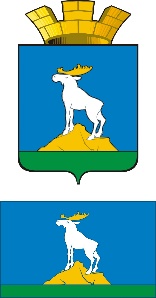 ГЛАВА НИЖНЕСЕРГИНСКОГО ГОРОДСКОГО ПОСЕЛЕНИЯПОСТАНОВЛЕНИЕ27.02.2019 г.         №  68г. Нижние Серги Об утверждении состава территориальной счетной комиссии по проведению рейтингового голосования по выбору общественной территории, подлежащей благоустройству в первоочередном порядке в 2020 году, в рамках реализации муниципальной программы «Формирование современной городской среды на территории Нижнесергинского городского поселения на 2017-2022 годы»В соответствии с постановлением Правительства Свердловской области от 29.01.2019 № 51-ПП «Об организации проведения в муниципальных образованиях, расположенных на территории Свердловской области, рейтингового голосования по выбору общественных территорий, подлежащих благоустройству в первоочередном порядке», руководствуясь Уставом Нижнесергинского городского поселения,ПОСТАНОВЛЯЮ:1. Утвердить состав территориальной счетной комиссии по проведению рейтингового голосования по выбору общественной территории, подлежащей благоустройству в первоочередном порядке в 2020 году, в рамках реализации муниципальной программы «Формирование современной городской среды на территории Нижнесергинского городского поселения на 2017-2022 годы» (Приложение № 1).2. Утвердить время работы территориальной счетной комиссии в месте проведения рейтингового голосования (Приложение № 2).3. Опубликовать настоящее постановление разместив на официальном сайте Нижнесергинского городского поселения в сети интернет.4. Контроль за исполнением настоящего постановления возложить на заведующего отделом по ЖКХ, благоустройству, ГО и ЧС администрации Нижнесергинского городского поселения Н. Г. БлинковуГлава Нижнесергинского городского поселения                                                                      А. М. ЧекасинСостав территориальной счетной комиссии по проведению рейтингового голосования по выбору общественной территории, подлежащей благоустройству в первоочередном порядке в 2020 году, в рамках реализации муниципальной программы «Формирование современной городской среды на территории Нижнесергинского городского поселения на 2017-2022 годы»Время работы территориальной счетной комиссии в месте проведения рейтингового голосованияСОГЛАСОВАНИЕпроекта постановления (распоряжения) главы Нижнесергинского городского поселенияНаименование постановления (распоряжения):  Об утверждении состава территориальной счетной комиссии по проведению рейтингового голосования по выбору общественной территории, подлежащей благоустройству в первоочередном порядке в 2020 году, в рамках реализации муниципальной программы «Формирование современной городской среды на территории Нижнесергинского городского поселения на 2017-2022 годы»Докладчик: Блинкова Наталья ГеннадьевнаПостановление разослать: Министерство энергетики и ЖКХ Свердловской областиИсполнитель, телефон: Блинкова Н. Г., 28-0-12Приложение № 1 к постановлению главы Нижнесергинского городского поселения от 27.02.2019 г № 68Об утверждении состава территориальной счетной комиссии по проведению рейтингового голосования по выбору общественной территории, подлежащей благоустройству в первоочередном порядке в 2020 году, в рамках реализации муниципальной программы «Формирование современной городской среды на территории Нижнесергинского городского поселения на 2017-2022 годы»№ п/пФИОДолжностьТерриториальная счетная комиссия № 1Территориальная счетная комиссия № 1Территориальная счетная комиссия № 11Чекасин Андрей МихайловичПредседатель комиссии2Блинкова Наталья ГеннадьевнаСекретарь комиссии3Яковлев Артем АлександровичЧлен комиссииПриложение № 1 к постановлению главы Нижнесергинского городского поселения от 27.02.2019 г № 68Об утверждении состава территориальной счетной комиссии по проведению рейтингового голосования по выбору общественной территории, подлежащей благоустройству в первоочередном порядке в 2020 году, в рамках реализации муниципальной программы «Формирование современной городской среды на территории Нижнесергинского городского поселения на 2017-2022 годы»№ п/пАдресНаименование территориальной счетной комиссииВремя работы1МКУ «Дворец Культуры г. Нижние Серги», ул. Ленина д. 2Территориальная комиссия № 111.00-12.00ДолжностьФамилия и инициалыСроки и результаты согласованияСроки и результаты согласованияСроки и результаты согласованияДолжностьФамилия и инициалыДата поступления на согласование Дата согласованияЗамечания на подпись Глава Нижнесергинского городского поселенияЧекасин А.М.Заместитель главы администрации (главный бухгалтер) Нечаева Е.Б.Зав. организационно-кадрового отделаКондакова Л.Ю.Зав. отделом земельно-имущественных отношенийСкачкова А.С.Ведущий специалист (юрист)Шипулина Ю. А.Зав отделом ЖКХ и благоустройстваБлинкова Н.Г.Зав. отделом по социально-экономическим вопросамАнаньина Н.В.